 KOZLODUY NPP EAD KozloduyBulgaria, Phone +359 973 7 35 30, Fax: +359 973 7 60 27PRESS RELEASEDear Sir/Madam,Kozloduy NPP" EAD informs all interested parties that in connection with the preparation for award of a public procurement contract and determination of estimated value, on the grounds of Art. 44 of the PPA the period for acquiring indicative proposals for "Supply of gas blowers for the special gas purification system of Kozloduy NPP", is extended until 16:00 on 19 April 2021 under the conditions indicated in the buyer's call for market consultations No. 46562 published on the buyer’s profile at: https://kznpp.org/cpadm/procedures.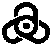 